Name:                         Class:                       A ? is a piece of land that is almost entirely surrounded by ? but is connected to the mainland on one side. Peninsulas can be very small, sometimes only large enough for a single lighthouse. ? often sit on peninsulas near ? coastlines to warn sailors that they are getting close to land. Peninsulas can also be very large. The entire country of ? is a peninsula.Drag and drop the 5 words below to replace the question marks.peninsula   water   Lighthouses rocky  Italy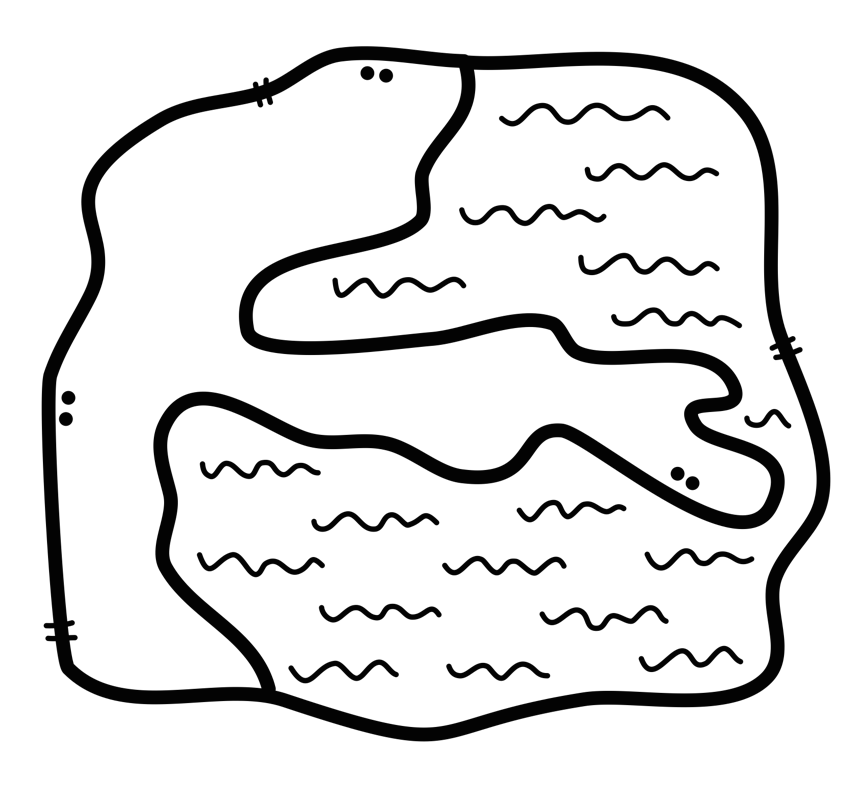 